* Постановление Правительства Российской Федерации от 20 августа 2003 года № 512 "О перечне видов доходов, учитываемых при расчете среднедушевого дохода семьи и дохода одиноко проживающего гражданина для оказания им государственной социальной помощи". * Закон Омской области от 4 июля 2008 года № 1061-ОЗ "Кодекс Омской области о социальной защите отдельных категорий граждан". * Постановление Правительства Омской области от 27 августа 2008 года № 153-п "Об утверждении Порядка назначения и выплаты государственной социальной помощи на территории Омской области". * Административный регламент предоставления государственной услуги "Назначение государственной социальной помощи, в том числе на основании социального контракта, на территории Омской области" от 22 января 2014 года № 10-п. * Величина прожиточного минимума для населения Омской области в расчете на душу населения и по основным социально- демографическим группам населения устанавливается ежеквартально Правительством Омской области в соответствии с федеральным и областным законодательством.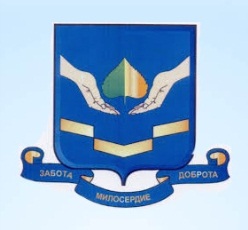 Время приёма:ПОНЕДЕЛЬНИК – ПЯТНИЦАс 8.30 до 17.45ПЯТНИЦАс 8.30 до 16.30 ОБЕДс 13.00-14.00 Адрес: 646104, Омская область,г. Называевск,ул. Пролетарская, 66кабинет № 6Телефон:8(38161) 2-18-91Наш сайт: www.nzvkcson.ruБУ Омской области «Комплексный центр социальногообслуживания населения                 Называевского района»Государственнаясоциальнаяпомощь, в том числе на основаниисоциальногоконтрактаг. Называевск, 2019г.Государственная социальная помощь, в том числе на основании социального контракта (далее - ГСП)Порядок назначения ГСПГСП назначается решением территориального органа Министерства труда и социального развития Омской области по месту жительства либо по месту пребывания малоимущим семьям и малоимущим одиноко проживающим гражданам, которые по не зависящим от них причинам имеют среднедушевой доход ниже величины прожиточного минимума, установленной для соответствующих социально-демографических групп населения Омской области.ГСП назначается по представленному в территориальный орган заявлению гражданина от себя лично (для малоимущих одиноко проживающих граждан) или от имени своей семьи либо (за исключением случаев оказания государственной социальной помощи на основании социального контракта) заявлению опекуна, попечителя или другого законного представителя гражданина и пакету документов:- паспорт или иной документ, удостоверяющий личность гражданина;- свидетельство о государственной регистрации заключения брака, свидетельство о рождении или иные документы, подтверждающие состав семьи гражданина;- выписка из похозяйственной книги;-копия трудовой книжки гражданина, заверенная работодателем (каждого члена его семьи);- документы, содержащие сведения о доходах гражданина (каждого члена его семьи) за 3 календарных месяца, предшествующих месяцу обращения за назначением государственной социальной помощи;- справка с места учебы (дети с 14 лет, студенты);- договор банковского счета или иной документ, содержащий реквизиты банковского счета.	ГСП, в том числе на основании социального контракта, назначается заявителю 1 раз в полугодие.Решение о назначении (об отказе в назначении) государственной социальной помощи принимается не позднее чем через 10 дней после обращения заявителя и представления им полного пакета документов. При необходимости проведения дополнительной проверки (комиссионного обследования) срок принятия решения может быть продлен до 30 дней.Размер государственной социальной помощи определяется в пределах разницы между суммой величин прожиточного минимума и общей суммой доходов членов данной семьи.Уведомление о назначении ГСП, в том числе на основании социального контракта, или об отказе в ее назначении по форме, утвержденной Министерством труда и социального развития Омской области, должно быть направлено заявителю территориальным органом не позднее чем через 10 дней после обращения заявителя и представления им документов.В случае представления заявителем неполных и (или) недостоверных документов о составе семьи, доходах и принадлежащем ему (его семье) имуществе на праве собственности, территориальный орган отказывает заявителю в назначении ГСП. Порядок выплаты государственной социальной помощиГосударственная социальная помощь, в том числе на основании социального контракта, предоставляется в виде денежной выплаты через кредитные организации путем перечисления денежных средств на банковские счета, указанные гражданами.Нормативно-правовые акты: * Федеральный закон от 17 июля 1999 года № 178-ФЗ "О государственной социальной помощи". * Федеральный закон от 5 апреля 2003 года № 44-ФЗ "О порядке учета доходов и расчета среднедушевого дохода семьи и дохода одиноко проживающего гражданина для признания их малоимущими и оказания им государственной социальной помощи". * Федеральный закон Российской Федерации от 24 октября 1997 года № 134-ФЗ "О прожиточном минимуме в Российской Федерации". 